Краткая инструкция и описание работы ЭТП (Электронная Тендерная Площадка)ЭТП – реализованный на основе интернет-ресурсов программный продукт, позволяющий в условиях реального времени проводить торги по закупке оргтехники и прочих товаров.К участию в торгах допускают компании, удовлетворяющие следующим критериям:- добросовестность поставок товаров - возможность кредитования товаров- работа, как с имеющимся ассортиментом товара, так и по индивидуальным заказам- качество выполнения гарантийных обязательствДля участия в торгах ЭТП необходимо:- подать заявку- получить индивидуальные логин и пароль для доступа на сайт ЭТППринцип работы ЭТП:Поставщик, получив доступ на сайт торгов, указывает условия поставки товара и цену. Рейтинговая цена, по которой проходят торги, рассчитывается от фактической цены на товар заявленной поставщиком с учетом применения коэффициентов отсрочки платежа, гарантии, статистики нарушений поставок, срока поставки и доставки.       Рейтинговая цена = Фактическая цена*К1*К2*К3*К4*К5, где:К1 – коэффициент отсрочки платежа (выбирается в индивидуальных настройках)К2 – коэффициент гарантии (формируется по каждой позиции, в зависимости от предложения поставщика)К3 – коэффициент статистики (рассчитывается на основании историей нарушений условий поставки):К4 – коэффициент срока поставки (выбирается в индивидуальных настройках)К5 – коэффициент доставки (выбирается в индивидуальных настройках)У поставщика есть возможность влиять на рейтинговую цену посредством улучшения условий поставки, что определяется указанными выше коэффициентами.Отсчет срока поставки необходимо вести от момента списания денежных средств с расчетного счета заказчика по предоплате, либо своего подтверждения поставки после утверждения результатов торгов.Краткая последовательность действий при участии в торгах:В индивидуальных настройках выбрать и сохранить общие условия оплаты, доставки и поставки, там же можно задать Индивидуальные настройки товаров.Указать адрес электронной почты для доставки оповещений и выбрать события для оповещенийВ закладке «Тендер» выбрать интересующий открытый для торгов тендерНа странице с позициями, участвующими в торгах, указать количество, срок гарантии и цену (для подтверждения нажать  )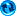 Отменить поданное предложение возможно только путем обращения к ответственному сотруднику, курирующему торги.После окончания указанного времени, изменения в торгах будут не доступныВыигранные вами позиции будут доступны в закладке «Счета»Здесь вы должны указать номер вашего счета подтвердить или отказаться от поставки товараПосле внесения изменений в счете, его дополнительно нужно подтвердить в закладке «Счета»После подтверждения счет будет доступен к оплате На текущий момент площадка работает корректно только с браузером Интернет Экспловер.  При осуществлении следующих настроек — В параметрах просмотра в режиме совместимости нужно добавить сайт площадки в список сайтов для которых включено отображение просмотра в режиме совместимости: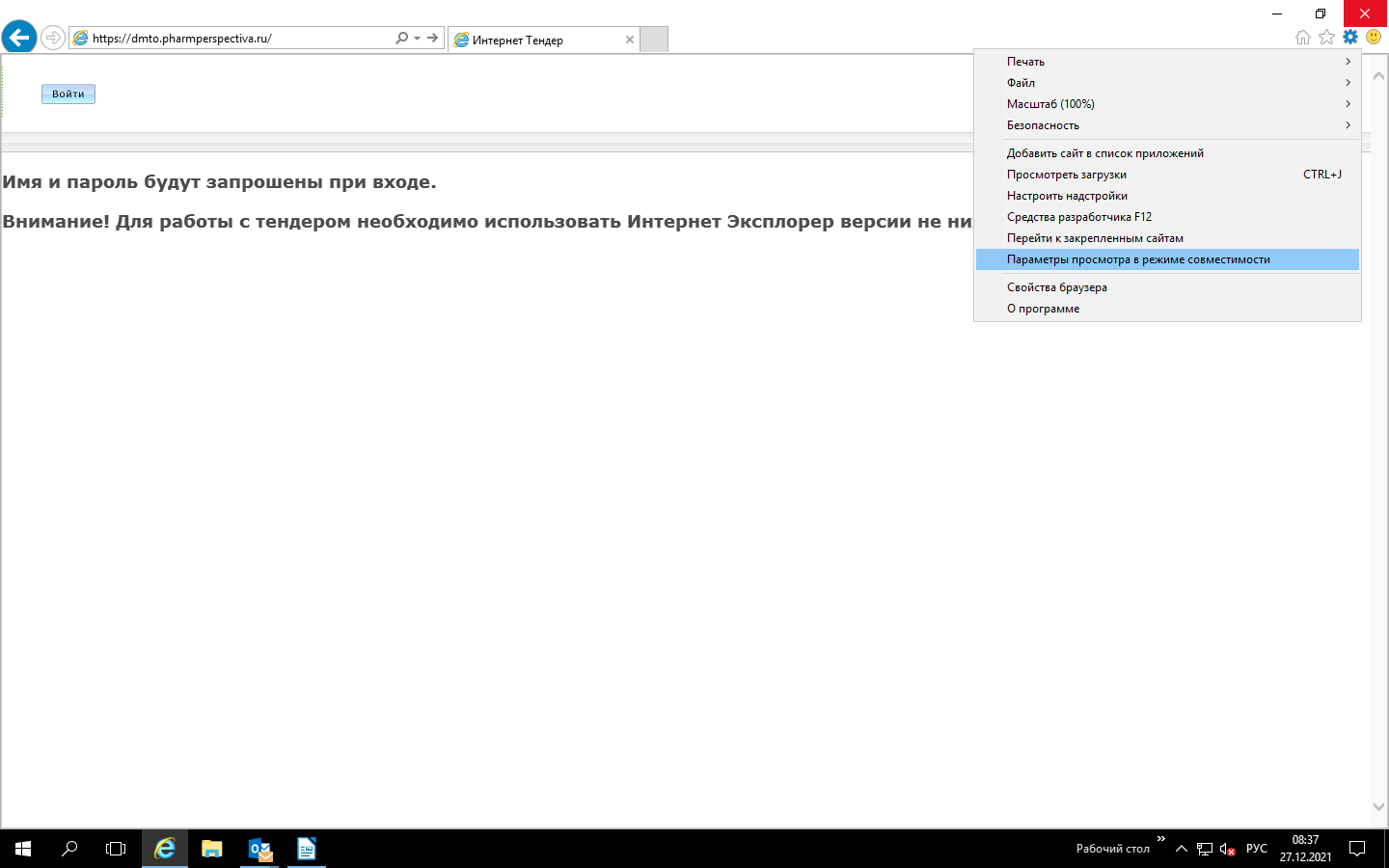 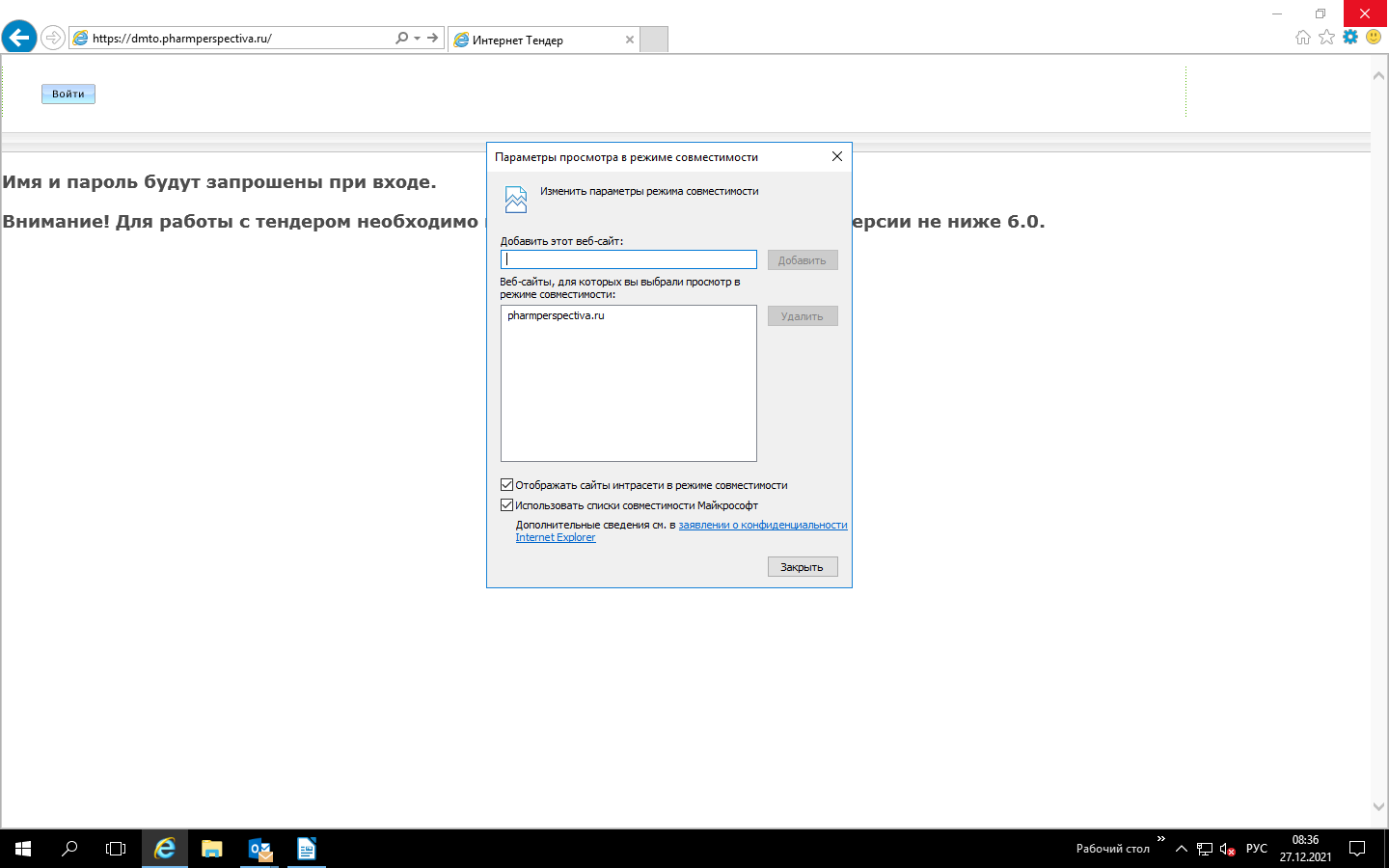 